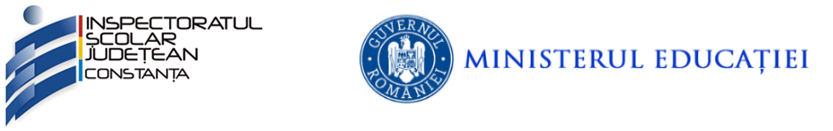 MOBILITATEA PERSONALULUI DIDACTIC ÎN ANUL ȘCOLAR 2024-2025Etapa:	PRETRANSFER CONSIMȚIT ÎNTRE UNITĂȚICadrul didactic:Unitatea de învățământ unde este titular:Localitatea:Disciplina pe care este titular:Disciplina pe care solicită pretransfer consimțit:Punctaj unitate de învățământ:	Punctaj comisie județeană:Str. Mihai Eminescu nr. 11, Constanţa, cod poştal: 900664 Tel.: +40 (0)241 611 913, Fax: +40 (0)241 618 880www.isjcta.ro e-mail: isj-cta@isjcta.ro